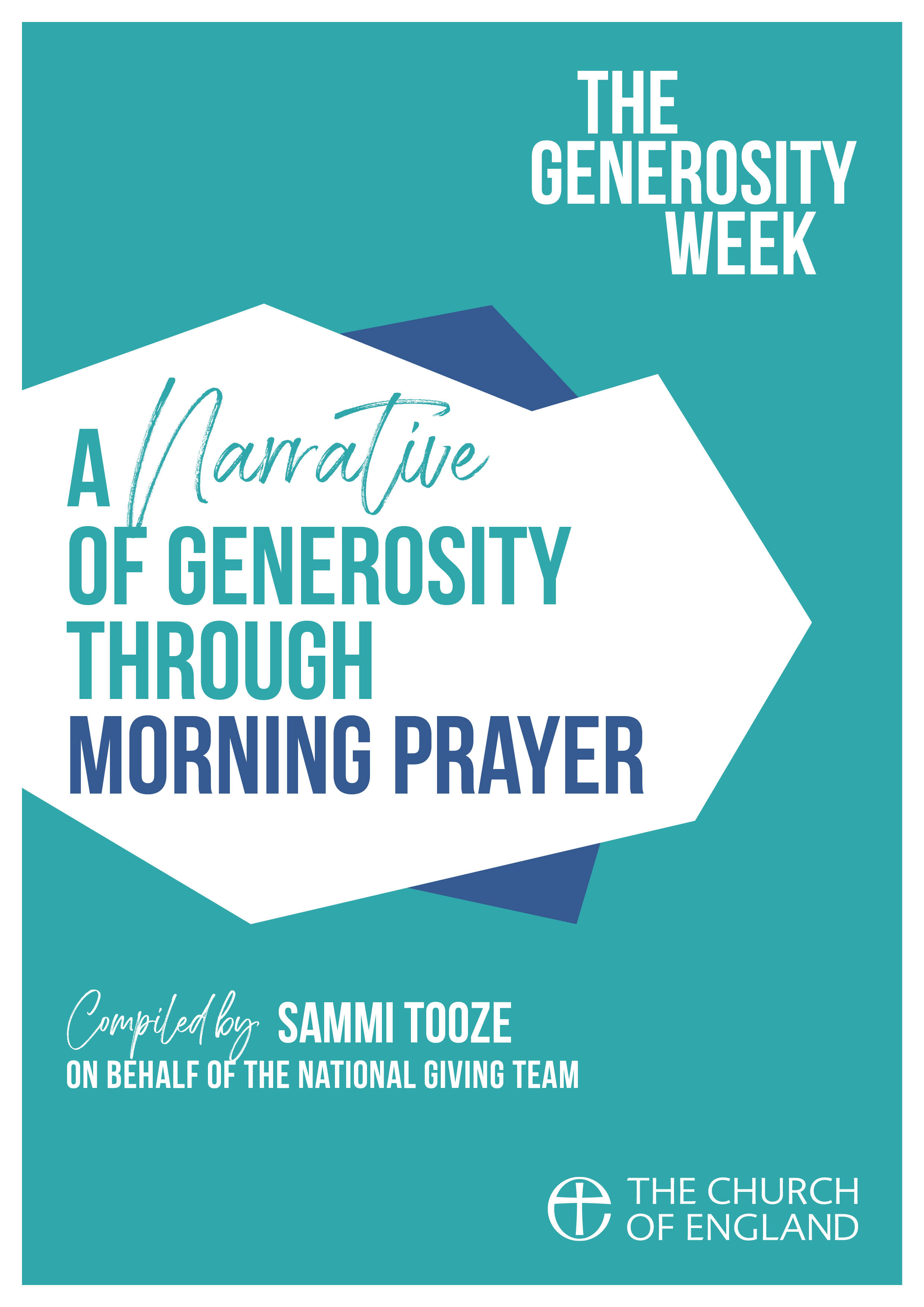 CONTENTSPAGE 3		DAY ONE: The Gift of CreationPAGE 11		DAY TWO: God’s Faithful ProvisionPAGE 18		DAY THREE: By your SidePAGE 26		DAY FOUR: Generosity of GiftPAGE 33		DAY FIVE: Giving as SacrificePAGE 40		DAY SIX: Giving as WorshipPAGE 48		DAY SEVEN: Sharing in DiversityPAGE 56		DAY EIGHT: Love in Truth and ActionMaterial in this booklet is taken from Common Worship, copyright © The Archbishops’ Council 2000-2006 and is used here with permission. www.commonworship.com. This order has been compiled by Sammi Tooze.  This compilation is copyright © The National Giving Team 2020. DAY ONEThe Gift of Creation¶ PREPARATIONO Lord, open our lipsand our mouth shall proclaim your praise.As we rejoice in the gift of creation;let us give you thanks and glory.From the rising of the sun to its settingyour name is proclaimed in all the world.Blessed are you, Lord God of our salvationto you be glory and praise for ever.In the beginning you laid the foundations of the earth,and the heavens are the work of your hands.You create us in your image; you gift us with the universe in all its wonder,and all good things in earth and sky and sea.You are our creator, the source of love and hope;all creation sings to you.Blessed be God, Father, Son and Holy Spirit.Blessed be God for ever.This opening prayer may be said;The night has passed, and the day lies open before us;let us pray with one heart and mind.Silence is keptAs we rejoice in the gift of this new day,so may the light of your presence, O God,set our hearts on fire with love for you;now and for ever. Amen.¶ THE WORD OF GODPsalmody: Psalm 8	O Lord our governor,  how glorious is your name in all the world!2	Your majesty above the heavens is praised  out of the mouths of babes at the breast.3    	You have founded a stronghold against your foes, that you might still the enemy and the avenger.4    	When I consider your heavens, the work of your fingers,  the moon and the stars that you have ordained,5    	What are mortals, that you should be mindful of them;  mere human beings, that you should seek them out?6    	You have made them little lower than the angels  and crown them with glory and honour.7    	You have given them dominion over the works of your hands  and put all things under their feet,8    	All sheep and oxen,  even the wild beasts of the field,9    	The birds of the air, the fish of the sea  and whatsoever moves in the paths of the sea.10  	O Lord our governor,how glorious is your name in all the world!Glory to the Father and to the Sonand to the Holy Spirit;as it was in the beginning is nowand shall be for ever. Amen.O Lord our governor,  how glorious is your name in all the world!Canticle: The Canticle of the Sun    	Praised be my Lord by all his creatures.1	O most high, almighty, good Lord, God:to you belong praise, glory, honour and all blessing.2	Praised be my Lord by all his creatures:	and chiefly by our brother the sun,	who brings us the day and brings us the light.3	Fair is he, and shines with a very great splendour:	he points us, O Lord, to you.4	Praised be my Lord by our sister the moon:	and by the stars which you have set clear and lovely in heaven.5	Praised be my Lord by our brother the wind:	and by air and clouds, calms and all weather,	by which you uphold life in all creatures.6	Praised be my Lord by our sister water:	who is very useful to us	and humble and precious and clean.7	Praised be my Lord by our brother fire,through whom you give light in the darkness:and he is bright and pleasant and very mighty and strong.8	Praised be my Lord by our mother the earth,	who sustains us and keeps us:	and brings forth fruit of different kinds,	flowers of many colours, and grass.9	Praised be my Lord by all who pardon one another	for your love’s sake:	and all who endure weakness and trials.10	Blessed are they who calmly endure:	for you, O most high, shall give them a crown.11	Praised be my Lord by our sister the death of the body,	from which no on escapes:	blessed are those who are found waking by your most holy will.12	Praise and bless the Lord, and give thanks to him:	and serve him with great humility.St Francis of AssisiGlory to the Father and to the Sonand to the Holy Spirit;as it was in the beginning is nowand shall be for ever. Amen.	Praised be my Lord by all his creatures.Scripture ReadingIn the day that the Lord God made the earth and the heavens, when no plant of the field was yet in the earth and no herb of the field had yet sprung up—for the Lord God had not caused it to rain upon the earth, and there was no one to till the ground; but a stream would rise from the earth, and water the whole face of the ground—then the Lord God formed man from the dust of the ground, and breathed into his nostrils the breath of life; and the man became a living being. And the Lord God planted a garden in Eden, in the east; and there he put the man whom he had formed. Out of the ground the Lord God made to grow every tree that is pleasant to the sight and good for food, the tree of life also in the midst of the garden, and the tree of the knowledge of good and evil.Genesis 2.5-9ResponsoryIn God all things in heaven and on earth were created,all things have been created through him and for him.Christ is the image of the invisible God.In God all things in heaven and on earth were created;things visible and invisible, whether thrones or dominions or rulers or powers.all things have been created through him and for him.He himself is before all things, and in him all things hold together.In God all things in heaven and on earth were created,all things have been created through him and for him.from Colossians 1.15-17Gospel CanticleSend forth your Spirit, O Lord:and renew the face of the earth.1    	Blessed be the Lord the God of Israel,  who has come to his people and set them free.2    	He has raised up for us a mighty Saviour,  born of the house of his servant David.3    	Through his holy prophets God promised of old  to save us from our enemies,from the hands of all that hate us,4   	To show mercy to our ancestors,  and to remember his holy covenant.5    	This was the oath God swore to our father Abraham:  to set us free from the hands of our enemies,6    	Free to worship him without fear,  holy and righteous in his sightall the days of our life.7    	And you, child, shall be called the prophet of the Most High,  for you will go before the Lord to prepare his way,8    	To give his people knowledge of salvation  by the forgiveness of all their sins.9    	In the tender compassion of our God  the dawn from on high shall break upon us,10  	To shine on those who dwell in darkness and the shadow of death,  and to guide our feet into the way of peace.Luke 1.68-79Glory to the Father and to the Sonand to the Holy Spirit;as it was in the beginning is nowand shall be for ever. Amen.Send forth your Spirit, O Lord:and renew the face of the earth.¶ PRAYERSIntercessions are offered, and may conclude;God of awe and wonder,creator of both night and day,you count the number of the starsand call them all by their names.Help us to cherish your abundant creation,grateful for the gift that it is to us,living in harmony with our common home,through him who is the firstborn of all creation,Jesus Christ our Lord.Amen.Joining our voices with all creation,as our Saviour taught us, so we prayOur Father in heaven,hallowed be your name,your kingdom come,your will be done,on earth as in heaven.Give us today our daily bread.Forgive us our sinsas we forgive those who sin against us.Lead us not into temptationbut deliver us from evil.For the kingdom, the power,and the glory are yoursnow and for ever. Amen.¶ THE CONCLUSIONWe bless you, king of the universe,for the wonderful order which enfolds this world;grant that your whole creationmay find fulfilment in your Son,our Saviour Jesus Christ.Amen.The Lord our God,from whom comes every good and perfect gift,bless us and keep us.Amen.Let us bless the Lord.Thanks be to God.DAY TWOGod’s Faithful Provision¶ PREPARATIONO Lord, open our lipsand our mouth shall proclaim your praise.You, O Lord are my shepherd,therefore I lack nothing.To you, O Lord, I lift up my soul;O my God, in you I trust.Blessed are you, Sovereign God, fountain of life, to you be glory and praise for ever.When your people were thirsty in the wilderness,you remained faithful and abundantly provided water from the rock for them to drink.You bless us with all that we need,our sure and steadfast provider,God with us and God for us.You are the giver of all good things,gifting to us each new day, your mercies are new every morning,and we, your creatures, glorify you.Blessed be God, Father, Son and Holy Spirit.Blessed be God for ever.This opening prayer may be said;The night has passed, and the day lies open before us;let us pray with one heart and mind.Silence is kept.As we rejoice in the gift of this new day,so may the light of your presence, O God,set our hearts on fire with love for you;now and for ever.Amen.¶ THE WORD OF GODPsalmody: Psalm 65Be joyful in God, all the earth.1    	Praise is due to you, O God, in Zion;  to you that answer prayer shall vows be paid.2    	To you shall all flesh come to confess their sins;  when our misdeeds prevail against us,you will purge them away.3    	Happy are they whom you chooseand draw to your courts to dwell there.  We shall be satisfied with the blessings of your house,even of your holy temple. 4    	With wonders you will answer us in your righteousness,O God of our salvation,  O hope of all the ends of the earthand of the farthest seas.5    	In your strength you set fast the mountains  and are girded about with might.6    	You still the raging of the seas,  the roaring of their wavesand the clamour of the peoples.7    	Those who dwell at the ends of the earthtremble at your marvels;  the gates of the morning and evening sing your praise. 8    	You visit the earth and water it;  you make it very plenteous.9    	The river of God is full of water;  you prepare grain for your people,for so you provide for the earth.10  	You drench the furrows and smooth out the ridges;  you soften the ground with showers and bless its increase.11  	You crown the year with your goodness,  and your paths overflow with plenty.12  	May the pastures of the wilderness flow with goodness  and the hills be girded with joy.13  	May the meadows be clothed with flocks of sheep  and the valleys stand so thick with cornthat they shall laugh and sing.Glory to the Father and to the Sonand to the Holy Spirit;as it was in the beginning is nowand shall be for ever. Amen.Be joyful in God, all the earth.Canticle: A Song of God’s Blessing    	God be gracious to us and bless us  and make his face to shine upon us,2   	That your way may be known upon earth,  your saving power among all nations.3    	Let the peoples praise you, O God;  let all the peoples praise you.4    	O let the nations rejoice and be glad,  for you will judge the peoples righteouslyand govern the nations upon earth.5    	Let the peoples praise you, O God;  let all the peoples praise you.6   	Then shall the earth bring forth her increase,  and God, our own God, will bless us.7    	God will bless us,  and all the ends of the earth shall fear him.Psalm 67Glory to the Father and to the Sonand to the Holy Spirit;as it was in the beginning is nowand shall be for ever. Amen.God be gracious to us and bless us  and make his face to shine upon us.Scripture ReadingFrom the wilderness of Sin the whole congregation of the Israelites journeyed by stages, as the Lord commanded. They camped at Rephidim, but there was no water for the people to drink. The people quarrelled with Moses, and said, ‘Give us water to drink.’ Moses said to them, ‘Why do you quarrel with me? Why do you test the Lord?’ But the people thirsted there for water; and the people complained against Moses and said, ‘Why did you bring us out of Egypt, to kill us and our children and livestock with thirst?’ So Moses cried out to the Lord, ‘What shall I do with this people? They are almost ready to stone me.’ The Lord said to Moses, ‘Go on ahead of the people, and take some of the elders of Israel with you; take in your hand the staff with which you struck the Nile, and go. I will be standing there in front of you on the rock at Horeb. Strike the rock, and water will come out of it, so that the people may drink.’ Moses did so, in the sight of the elders of Israel. He called the place Massah and Meribah, because the Israelites quarrelled and tested the Lord, saying, ‘Is the Lord among us or not?’Exodus 17.1-7ResponsoryDo not worry about anything;in everything, let your requests be made known to God.Rejoice in the Lord; let your gentleness be known to everyone.Do not worry about anything.Think of things that are true, honourable and pure.in everything, let your requests be made known to God.The peace of God, which surpasses all understanding,will guard your hearts and minds in Christ Jesus.Do not worry about anything;in everything, let your requests be made known to God.from Philippians 4.4-8Gospel CanticleRejoice and be glad,
	for the Lord has done great things!1    	Blessed be the Lord the God of Israel,  who has come to his people and set them free.2    	He has raised up for us a mighty Saviour,  born of the house of his servant David.3    	Through his holy prophets God promised of old  to save us from our enemies,from the hands of all that hate us,4   	To show mercy to our ancestors,  and to remember his holy covenant.5    	This was the oath God swore to our father Abraham:  to set us free from the hands of our enemies,6    	Free to worship him without fear,  holy and righteous in his sightall the days of our life.7    	And you, child, shall be called the prophet of the Most High,  for you will go before the Lord to prepare his way,8    	To give his people knowledge of salvation  by the forgiveness of all their sins.9    	In the tender compassion of our God  the dawn from on high shall break upon us,10  	To shine on those who dwell in darkness and the shadow of death,  and to guide our feet into the way of peace.Luke 1.68-79Glory to the Father and to the Sonand to the Holy Spirit;as it was in the beginning is nowand shall be for ever. Amen.Rejoice and be glad,
	for the Lord has done great things!¶ PRAYERSIntercessions are offered, and may conclude;May the richness of your creation, Lord,
and the mystery of your providence
lead us to that heavenly city
where all peoples will bring their wealth,
and find their true joy,
Jesus Christ our Lord.Amen.Trusting in God’s faithful provision,as our Saviour taught us, so we prayOur Father in heaven,hallowed be your name,your kingdom come,your will be done,on earth as in heaven.Give us today our daily bread.Forgive us our sinsas we forgive those who sin against us.Lead us not into temptationbut deliver us from evil.For the kingdom, the power,and the glory are yoursnow and for ever. Amen.¶ THE CONCLUSIONCome, creator Spirit, source of life,sustain us in hope and faith,for you are the Father’s gift,with him who gives the water of life,Jesus Christ our Lord.Amen.The Lord our God, whose works are manifold and generous,bless us and preserve us.Amen.Let us bless the Lord.Thanks be to God.DAY THREEBy your Side¶ PREPARATIONO Lord, open our lipsand our mouth shall proclaim your praise.Let your light shine before others,that they may see your good deeds. Serve one another humbly in loveand glorify your Father in heaven.Blessed are you, Sovereign God, our Rock and our salvation;to you be glory and praise for ever.You walk with your pilgrim people:make us to know your ways and teach us your paths. You sow in our lives the joy that comes from sharing,and teach us that the gift grows with giving.You breathe in us gracious hearts,and reveal to us the delight of outpouring generosity,so that in your presence we sing;Blessed be God, Father, Son and Holy Spirit.Blessed be God for ever.This opening prayer may be said;The night has passed, and the day lies open before us;let us pray with one heart and mind.Silence is kept.As we rejoice in the gift of this new day,so may the light of your presence, O God,set our hearts on fire with love for you;now and for ever.Amen.¶ THE WORD OF GODPsalmody: Psalm 116I will walk before the Lord  in the land of the living.1    	I love the Lord,for he has heard the voice of my supplication;  because he inclined his ear to meon the day I called to him.2    	The snares of death encompassed me;the pains of hell took hold of me;  by grief and sorrow was I held.3    	Then I called upon the name of the Lord:  ‘O Lord, I beg you, deliver my soul.’4    	Gracious is the Lord and righteous;  our God is full of compassion. 5    	The Lord watches over the simple;  I was brought very low and he saved me.6    	Turn again to your rest, O my soul,  for the Lord has been gracious to you.7    	For you have delivered my soul from death,  my eyes from tears and my feet from falling.8    	I will walk before the Lordin the land of the living.9    	I believed that I should perishfor I was sorely troubled;  and I said in my alarm,‘Everyone is a liar.’10  	How shall I repay the Lord  for all the benefits he has given to me?11  	I will lift up the cup of salvation  and call upon the name of the Lord.12  	I will fulfil my vows to the Lord  in the presence of all his people. 13  	Precious in the sight of the Lord  is the death of his faithful servants14  	O Lord, I am your servant,  your servant, the child of your handmaid;you have freed me from my bonds.15  	I will offer to you a sacrifice of thanksgiving  and call upon the name of the Lord.16  	I will fulfil my vows to the Lord  in the presence of all his people,17  	In the courts of the house of the Lord,  in the midst of you, O Jerusalem.Alleluia.Glory to the Father and to the Sonand to the Holy Spirit;as it was in the beginning is nowand shall be for ever. Amen.I will walk before the Lord  in the land of the living.Canticle: A Song of HannahBlessed are those who believe,for what God has promised will be fulfilled.1    	My heart exults in the Lord;  my strength is exalted in my God.2    	My mouth derides my enemies,  because I rejoice in your salvation.3    	There is no Holy One like you, O Lord,  nor any Rock like you, our God.4    	For you are a God of knowledge  and by you our actions are weighed.5    	The bows of the mighty are broken,  but the feeble gird on strength.6    	Those who were full now hire themselves out for bread,  but those who were hungry are well fed.7    	The barren woman has borne sevenfold,  but she who has many children is forlorn.8    	Both the poor and the rich are of your making;  you bring low and you also exalt.9    	You raise up the poor from the dust,  and lift the needy from the ash heap.10  	You make them sit with the rulers  and inherit a place of honour.11  	For the pillars of the earth are yours  and on them you have set the world.1 Samuel 2.1,2,3b-5,7,8Glory to the Father and to the Sonand to the Holy Spirit;as it was in the beginning is nowand shall be for ever. Amen.Blessed are those who believe,for what God has promised will be fulfilled.Scripture ReadingSo [Naomi] said, ‘See, your sister-in-law has gone back to her people and to her gods; return after your sister-in-law.’ But Ruth said,‘Do not press me to leave you   or to turn back from following you!Where you go, I will go;   where you lodge, I will lodge;your people shall be my people,   and your God my God.Where you die, I will die—   there will I be buried.May the Lord do thus and so to me,   and more as well,if even death parts me from you!’When Naomi saw that she was determined to go with her, she said no more to her.Ruth 1.15-18ResponsoryCome, you that are blessed;as you serve these who are members of my family, you serve the Lord our God.For I was hungry and you gave me food,I was thirsty and you gave me something to drink.Come, you that are blessed.I was a stranger and you welcomed me,I was naked and you clothed me.as you serve these who are members of my family, you serve the Lord our God.I was sick and you took care of me,I was in prison and you visited me.Come, you that are blessed;as you serve these who are members of my family, you serve the Lord our God.from Matthew 25.34-40Gospel CanticleBlessed are those whose way is pure,
who walk in the law of the Lord.1    	Blessed be the Lord the God of Israel,  who has come to his people and set them free.2    	He has raised up for us a mighty Saviour,  born of the house of his servant David.3    	Through his holy prophets God promised of old  to save us from our enemies,from the hands of all that hate us,4   	To show mercy to our ancestors,  and to remember his holy covenant.5    	This was the oath God swore to our father Abraham:  to set us free from the hands of our enemies,6    	Free to worship him without fear,  holy and righteous in his sightall the days of our life.7    	And you, child, shall be called the prophet of the Most High,  for you will go before the Lord to prepare his way,8    	To give his people knowledge of salvation  by the forgiveness of all their sins.9    	In the tender compassion of our God  the dawn from on high shall break upon us,10  	To shine on those who dwell in darkness and the shadow of death,  and to guide our feet into the way of peace.Luke 1.68-79Glory to the Father and to the Sonand to the Holy Spirit;as it was in the beginning is nowand shall be for ever. Amen.Blessed are those whose way is pure,
who walk in the law of the Lord.¶ PrayersIntercessions are offered, and may conclude;Loving God,through the expression of graceyour Son came not to be served but to serve.Nurture in us generous hearts,that, in word and action,your glory may be revealed;in Jesus Christ our Lord.Amen.Coming to the Lord with thankful hearts,as our Saviour taught us, so we prayOur Father in heaven,hallowed be your name,your kingdom come,your will be done,on earth as in heaven.Give us today our daily bread.Forgive us our sinsas we forgive those who sin against us.Lead us not into temptationbut deliver us from evil.For the kingdom, the power,and the glory are yoursnow and for ever. Amen.¶ THE CONCLUSIONLord, you are justand your commandments are eternal;teach us to love you with all our heartand our neighbour as ourselves,for the sake of Jesus Christ our Lord.Amen.The Lord, the Rock of our salvation,bless us and keep us.Amen.Let us bless the Lord.Thanks be to God.DAY FOURGenerosity of Gift¶ PREPARATIONO Lord, open our lipsand our mouth shall proclaim your praise.Let us offer the first fruits of our lives;for where our treasure is, there our heart will be also.In the presence of God, who gives life to all things,we lift our voices in praise.Blessed are you, Sovereign God, life-giver and sustainer,source of all that is and is to be;to you be glory and praise for ever.You fashion us in your image,and store within our hearts the joy of giving.You provide us with every blessing in abundance,so that by always having enough of everything,we may share abundantly in every good work;as our hearts overflow with many thanksgivings to God,Father, Son and Holy Spirit.Blessed be God for ever.This opening prayer may be said;The night has passed, and the day lies open before us;let us pray with one heart and mind.Silence is kept.As we rejoice in the gift of this new day,so may the light of your presence, O God,set our hearts on fire with love for you;now and for ever.Amen.¶ THE WORD OF GODPsalmody: Psalm 100The Lord is gracious; his steadfast love is everlasting.1    	O be joyful in the Lord, all the earth;  serve the Lord with gladnessand come before his presence with a song.2    	Know that the Lord is God;  it is he that has made us and we are his;we are his people and the sheep of his pasture. 3    	Enter his gates with thanksgivingand his courts with praise;  give thanks to him and bless his name.4    	For the Lord is gracious; his steadfast love is everlasting,  and his faithfulness endures from generation to generation.Glory to the Father and to the Sonand to the Holy Spirit;as it was in the beginning is nowand shall be for ever. Amen.The Lord is gracious; his steadfast love is everlasting.Canticle: A Song of DavidSplendour and majesty are yours, O God;you are exalted as head over all.1    	Blessed are you, God of Israel, for ever and ever,  for yours is the greatness, the power,the glory, the splendour and the majesty.2    	Everything in heaven and on earth is yours;  yours is the kingdom, O Lord,and you are exalted as head over all.3   	Riches and honour come from you  and you rule over all.4    	In your hand are power and might;  yours it is to give power and strength to all.5    	And now we give you thanks, our God,  and praise your glorious name.6    	For all things come from you,  and of your own have we given you.1 Chronicles 29.10b-13,14bGlory to the Father and to the Sonand to the Holy Spirit;as it was in the beginning is nowand shall be for ever. Amen.Splendour and majesty are yours, O God;you are exalted as head over all.Scripture ReadingAraunah said, ‘Why has my lord the king come to his servant?’ David said, ‘To buy the threshing-floor from you in order to build an altar to the Lord, so that the plague may be averted from the people.’ Then Araunah said to David, ‘Let my lord the king take and offer up what seems good to him; here are the oxen for the burnt-offering, and the threshing-sledges and the yokes of the oxen for the wood. All this, O king, Araunah gives to the king.’ And Araunah said to the king, ‘May the Lord your God respond favourably to you.’But the king said to Araunah, ‘No, but I will buy them from you for a price; I will not offer burnt-offerings to the Lord my God that cost me nothing.’ So David bought the threshing-floor and the oxen for fifty shekels of silver. David built there an altar to the Lord, and offered burnt-offerings and offerings of well-being. So the Lord answered his supplication for the land, and the plague was averted from Israel.2 Sam 24.21-25ResponsoryYou, O Lord, have brought us into this place,so now we offer our first fruits to you.You heard our voice and saw our affliction;You, O Lord, have brought us into this place.You gave us this land, overflowing with milk and honey.so now we offer our first fruits to you.We celebrate with all the abundance that you have given us.You, O Lord, have brought us into this place,so now we offer our first fruits to you.from Deuteronomy 26.1-11Gospel CanticleI will make heard the voice of thanksgiving
and tell of all your wonderful deeds. 1    	Blessed be the Lord the God of Israel,  who has come to his people and set them free.2    	He has raised up for us a mighty Saviour,  born of the house of his servant David.3    	Through his holy prophets God promised of old  to save us from our enemies,from the hands of all that hate us,4   	To show mercy to our ancestors,  and to remember his holy covenant.5    	This was the oath God swore to our father Abraham:  to set us free from the hands of our enemies,6    	Free to worship him without fear,  holy and righteous in his sightall the days of our life.7    	And you, child, shall be called the prophet of the Most High,  for you will go before the Lord to prepare his way,8    	To give his people knowledge of salvation  by the forgiveness of all their sins.9    	In the tender compassion of our God  the dawn from on high shall break upon us,10  	To shine on those who dwell in darkness and the shadow of death,  and to guide our feet into the way of peace.Luke 1.68-79Glory to the Father and to the Sonand to the Holy Spirit;as it was in the beginning is nowand shall be for ever. Amen.I will make heard the voice of thanksgiving
and tell of all your wonderful deeds. ¶ PRAYERSIntercessions are offered, and may conclude;God of abundance,the author and giver of all good things;grant us a gracious and humble heart,that we may give you glorythrough offering the first fruits of our lives,and grow more into the likenessof our Lord and Saviour, Jesus Christ.Amen.Offering to God our sacrifice of praise,as our Saviour taught us, so we prayOur Father in heaven,hallowed be your name,your kingdom come,your will be done,on earth as in heaven.Give us today our daily bread.Forgive us our sinsas we forgive those who sin against us.Lead us not into temptationbut deliver us from evil.For the kingdom, the power,and the glory are yoursnow and for ever. Amen.¶ THE CONCLUSIONSaving God,
open the gates of righteousness,
that your pilgrim people may enter
and be built into a living temple
on the cornerstone of our salvation,
Jesus Christ our Lord.Amen.God, who is the greatness and the power,bless us and keep us.Amen.Let us bless the Lord.Thanks be to God.DAY FIVEGiving as Sacrifice¶ PREPARATIONO Lord, open our lipsand our mouth shall proclaim your praise.We lift our voices to boast of our Lord Jesus Christthrough whom comes the salvation of the world.Recalling his sacrifice in love,let us meet him in this place.Blessed are you, Sovereign God, overflowing in love.Your Son gave us a new commandmentthat we should love one another as he love us.In the path of suffering. his perfect sacrifice reveals to us the purest expression of grace and love.On a hill of darkness he carried that judgement for the world:greater love has no one than this, to lay down one’s life for one’s friends.Blessed are you, Sovereign God, redeemer of the world.Blessed be God for ever.This opening prayer may be said;The night has passed, and the day lies open before us;let us pray with one heart and mind.Silence is kept.As we rejoice in the gift of this new day,so may the light of your presence, O God,set our hearts on fire with love for you;now and for ever.Amen.¶ THE WORD OF GODPsalmody: Psalm 40.1-11Great are the wonders you have done, O Lord my God.1    	I waited patiently for the Lord;  he inclined to me and heard my cry.2    	He brought me out of the roaring pit,out of the mire and clay;  he set my feet upon a rock and made my footing sure.3    	He has put a new song in my mouth,a song of praise to our God;  many shall see and fearand put their trust in the Lord.4    	Blessed is the one who trusts in the Lord,  who does not turn to the proud that follow a lie.5    	Great are the wonders you have done, O Lord my God.How great your designs for us!  There is none that can be compared with you.6    	If I were to proclaim them and tell of them  they would be more than I am able to express.7    	Sacrifice and offering you do not desire  but my ears you have opened;8    	Burnt offering and sacrifice for sin you have not required;  then said I: ‘Lo, I come.9    	‘In the scroll of the book it is written of methat I should do your will, O my God; I delight to do it: your law is within my heart.’10  	I have declared your righteousness in the great congregation;  behold, I did not restrain my lips,and that, O Lord, you know.11  	Your righteousness I have not hidden in my heart;I have spoken of your faithfulness and your salvation;I have not concealed your loving-kindness and truthfrom the great congregation. Glory to the Father and to the Sonand to the Holy Spirit;as it was in the beginning is nowand shall be for ever. Amen.Great are the wonders you have done, O Lord my God.Canticle: A Song of Christ the ServantLet us return to the Shepherd and Guardian of our souls.1	Christ suffered for you leaving you an example:		that you should follow in his steps.2	Christ committed no sin, no guile was found on his lips:	when he was reviled, he did not revile in turn.3	When he suffered, he did not threaten:	but he trusted in God who judges justly.4	Christ himself bore our sins in his body on the tree:	that we might die to sin and live to righteousness.5	By his wounds you have been healed,	for you were straying like sheep:	but have now returned 	to the Shepherd and Guardian of your souls.Glory to the Father and to the Sonand to the Holy Spirit;as it was in the beginning is nowand shall be for ever. Amen.Let us return to the Shepherd and Guardian of our souls.Scripture ReadingWhen the hour came, Jesus took his place at the table, and the apostles with him. He said to them, ‘I have eagerly desired to eat this Passover with you before I suffer; for I tell you, I will not eat it until it is fulfilled in the kingdom of God.’ Then he took a cup, and after giving thanks he said, ‘Take this and divide it among yourselves; for I tell you that from now on I will not drink of the fruit of the vine until the kingdom of God comes.’ Then he took a loaf of bread, and when he had given thanks, he broke it and gave it to them, saying, ‘This is my body, which is given for you. Do this in remembrance of me.’ And he did the same with the cup after supper, saying, ‘This cup that is poured out for you is the new covenant in my blood.’ Luke 22.14-23ResponsoryGod so loved the world that he gave his only Son,so that everyone who believes in him may not perish but have eternal life.Got sent his Son into the worldthat the world might be saved through him.God so loved the world that he gave his only Son.No one takes his life from him,the Son lays down his life of his own accord.God so loved the world that he gave his only Son,so that everyone who believes in him may not perish but have eternal life.from John 3.16; 10.18Gospel CanticleGod’s love for us is revealed
in that, while we were yet sinners,
Christ died for us.1    	Blessed be the Lord the God of Israel,  who has come to his people and set them free.2    	He has raised up for us a mighty Saviour,  born of the house of his servant David.3    	Through his holy prophets God promised of old  to save us from our enemies,from the hands of all that hate us,4   	To show mercy to our ancestors,  and to remember his holy covenant.5    	This was the oath God swore to our father Abraham:  to set us free from the hands of our enemies,6    	Free to worship him without fear,  holy and righteous in his sightall the days of our life.7    	And you, child, shall be called the prophet of the Most High,  for you will go before the Lord to prepare his way,8    	To give his people knowledge of salvation  by the forgiveness of all their sins.9    	In the tender compassion of our God  the dawn from on high shall break upon us,10  	To shine on those who dwell in darkness and the shadow of death,  and to guide our feet into the way of peace.Luke 1.68-79Glory to the Father and to the Sonand to the Holy Spirit;as it was in the beginning is nowand shall be for ever. Amen.God’s love for us is revealed
in that, while we were yet sinners,
Christ died for us.¶ PRAYERSIntercessions are offered, and may conclude;Eternal God,
in the cross of Jesus
we see the cost of our sin
and the depth of your love:
in humble hope and fear
may we place at his feet
all that we have and all that we are,
through Jesus Christ our Lord.Amen.Kneeling at the foot of the crossas our Saviour taught us, so we prayOur Father in heaven,hallowed be your name,your kingdom come,your will be done,on earth as in heaven.Give us today our daily bread.Forgive us our sinsas we forgive those who sin against us.Lead us not into temptationbut deliver us from evil.For the kingdom, the power,and the glory are yoursnow and for ever. Amen.¶ THE CONCLUSIONGuide us in your ways, O Lord,and may our sacrifice of praisebe worthy in your sight,to the glory of your Son,our Saviour and Redeemer.Amen.The God of love, who gave his only Son,bless us and keep us.Amen.Let us bless the Lord.Thanks be to God.DAY SIXGiving as Worship¶ PREPARATIONO Lord, open our lipsand our mouth shall proclaim your praise.Let us lead lives worthy of the Lordbearing fruit in every good work.We come before the throne of Godoffering ourselves as a living sacrifice.Blessed are you, Sovereign God, gracious and merciful,to you be glory and praise for ever.Your Son is the true vine and source of life,ever giving of himself that the world might live.You teach us the way of holiness,to walk as Christ walked,and to love as Christ loved.You choose us to be yours in Christ,and bless us with every spiritual blessing,and so we praise you,Father, Son and Holy Spirit.Blessed be God for ever.This opening prayer may be said;The night has passed, and the day lies open before us;let us pray with one heart and mind.Silence is kept.As we rejoice in the gift of this new day,so may the light of your presence, O God,set our hearts on fire with love for you;now and for ever.Amen.¶ THE WORD OF GODPsalmody: Psalm 145.9-17Great is the Lord and highly to be praised.9    	The Lord is loving to everyone and his mercy is over all his creatures.10  	All your works praise you, O Lord,  and your faithful servants bless you.11  	They tell of the glory of your kingdom  and speak of your mighty power,12  	To make known to all peoples your mighty acts  and the glorious splendour of your kingdom.13  	Your kingdom is an everlasting kingdom;  your dominion endures throughout all ages. 14  	The Lord is sure in all his words  and faithful in all his deeds.15  	The Lord upholds all those who fall  and lifts up all those who are bowed down.16  	The eyes of all wait upon you, O Lord,  and you give them their food in due season.17  	You open wide your hand  and fill all things living with plenty.Glory to the Father and to the Sonand to the Holy Spirit;as it was in the beginning is nowand shall be for ever. Amen.Great is the Lord and highly to be praised.Canticle: A Song of God’s GraceThe glorious grace of Godis freely bestowed on us in the Beloved.1    	Blessed are you,the God and Father of our Lord Jesus Christ,  for you have blest us in Christ Jesuswith every spiritual blessing in the heavenly places.2    	You chose us to be yours in Christbefore the foundation of the world,  that we should be holy and blameless before you.3    	In love you destined us for adoption as your children,through Jesus Christ,  according to the purpose of your will,4    	To the praise of your glorious grace,  which you freely bestowed on us in the Beloved.5    	In you, we have redemptionthrough the blood of Christ, the forgiveness of our sins,6    	According to the riches of your grace,  which you have lavished upon us.7    	You have made known to us, in all wisdom and insight,  the mystery of your will,8    	According to your purposewhich you set forth in Christ,  as a plan for the fullness of time,9    	To unite all things in Christ,  things in heaven and things on earth.Ephesians 1.3-10Glory to the Father and to the Sonand to the Holy Spirit;as it was in the beginning is nowand shall be for ever. Amen.The glorious grace of Godis freely bestowed on us in the Beloved.Scripture ReadingI appeal to you therefore, brothers and sisters, by the mercies of God, to present your bodies as a living sacrifice, holy and acceptable to God, which is your spiritual worship. Do not be conformed to this world, but be transformed by the renewing of your minds, so that you may discern what is the will of God—what is good and acceptable and perfect.For by the grace given to me I say to everyone among you not to think of yourself more highly than you ought to think, but to think with sober judgement, each according to the measure of faith that God has assigned. For as in one body we have many members, and not all the members have the same function, so we, who are many, are one body in Christ, and individually we are members one of another. We have gifts that differ according to the grace given to us: prophecy, in proportion to faith; ministry, in ministering; the teacher, in teaching; the exhorter, in exhortation; the giver, in generosity; the leader, in diligence; the compassionate, in cheerfulness.Let love be genuine; hate what is evil, hold fast to what is good; love one another with mutual affection; outdo one another in showing honour. Do not lag in zeal, be ardent in spirit, serve the Lord. Rejoice in hope, be patient in suffering, persevere in prayer. Contribute to the needs of the saints; extend hospitality to strangers.Romans 12.1-13ResponsoryIt is no longer I who live, but it is Christ who lives in me.Let us live in love, as Christ loved us and gave his life for us,a fragrant offering and sacrifice to God.Like living stones, let us be built into a spiritual house,to offer spiritual sacrifices acceptable to God.It is no longer I who live, but it is Christ who lives in me.I live by faith in the Son of God,who loved me and gave himself for me.Let us live in love, as Christ loved us and gave his life for us,a fragrant offering and sacrifice to God.For through the law I died to the law, so that I might live to God.It is no longer I who live, but it is Christ who lives in me.Let us live in love, as Christ loved us and gave his life for us,a fragrant offering and sacrifice to God.from Galatians 2; Ephesians 5; 1 Peter 2Gospel CanticleO worship the Lord in the beauty of holiness; 
let the whole earth tremble before him.1    	Blessed be the Lord the God of Israel,  who has come to his people and set them free.2    	He has raised up for us a mighty Saviour,  born of the house of his servant David.3    	Through his holy prophets God promised of old  to save us from our enemies,from the hands of all that hate us,4   	To show mercy to our ancestors,  and to remember his holy covenant.5    	This was the oath God swore to our father Abraham:  to set us free from the hands of our enemies,6    	Free to worship him without fear,  holy and righteous in his sightall the days of our life.7    	And you, child, shall be called the prophet of the Most High,  for you will go before the Lord to prepare his way,8    	To give his people knowledge of salvation  by the forgiveness of all their sins.9    	In the tender compassion of our God  the dawn from on high shall break upon us,10  	To shine on those who dwell in darkness and the shadow of death,  and to guide our feet into the way of peace.Luke 1.68-79Glory to the Father and to the Sonand to the Holy Spirit;as it was in the beginning is nowand shall be for ever. Amen.You have raised up for us a mighty Saviour,born of the house of your servant David.O worship the Lord in the beauty of holiness; 
let the whole earth tremble before him.¶ PRAYERSIntercessions are offered, and may conclude;Holy God,you have blessed us in Christ through every spiritual blessing;through him we offer you our souls and bodiesto be a living sacrifice.Send us out in the power of your Spiritthat we may reflect your light,and live and work to your praise and glory.in Jesus Christ our Lord.Amen.Offerings ourselves as a living sacrifice,as our Saviour taught us, so we prayOur Father in heaven,hallowed be your name,your kingdom come,your will be done,on earth as in heaven.Give us today our daily bread.Forgive us our sinsas we forgive those who sin against us.Lead us not into temptationbut deliver us from evil.For the kingdom, the power,and the glory are yoursnow and for ever. Amen.¶ THE CONCLUSIONLord of all,as your love compels us,grant us grace as we offer ourselves to you,and learn to be Christ in the world,in whose name we pray.Amen.The God of abundance,who provides us with every spiritual blessing,bless us and keep us.Amen.Let us bless the Lord.Thanks be to God.DAY SEVENSharing in Diversity¶ PREPARATIONO Lord, open our lipsand our mouth shall proclaim your praise.All things work together for good for those who love God;we are called according to his purpose.We are God’s handiwork, created in Christ Jesus for good works.We are the body of Christ.Blessed are you, Sovereign God, generous and true,to you be glory and praise for ever.From you comes every generous act of giving, every good and perfect gift;you call us into communityto share your the gifts with reverence and grace.In fulfilment of your promise you give us birth by the word of truth,that as the first fruits of your new creationwe may glorify you for ever:Blessed be God, Father, Son and Holy Spirit.Blessed be God for ever.This opening prayer may be said;The night has passed, and the day lies open before us;let us pray with one heart and mind.Silence is kept.As we rejoice in the gift of this new day,so may the light of your presence, O God,set our hearts on fire with love for you;now and for ever.Amen.¶ THE WORD OF GODPsalmody: Psalm 133The faithfulness of the Lord endures for ever.1    	Behold how good and pleasant it is  to dwell together in unity.2    	It is like the precious oil upon the head,  running down upon the beard,3    	Even on Aaron’s beard,  running down upon the collar of his clothing.4    	It is like the dew of Hermon  running down upon the hills of Zion.5    	For there the Lord has promised his blessing: even life for evermore.Glory to the Father and to the Sonand to the Holy Spirit;as it was in the beginning is nowand shall be for ever. Amen.The faithfulness of the Lord endures for ever.Canticle: A Song of Repentance If we walk in the lightwe have fellowship with one another.1    	This is the message we have heard from Christand proclaim to you:  that God is light,in whom there is no darkness at all.2    	If we say that we have fellowship with Godwhile we walk in darkness,  we lie and do not do what is true.3    	But if we walk in the lightas God is in the light,  we have fellowship with one another.4    	And the blood of Jesus, the Son of God,  cleanses us from all our sins.5    	If we say that we have no sin,  we deceive ourselvesand the truth is not in us.6    	If we confess our sins,  the One who is faithful and just will forgive usand cleanse us from all unrighteousness.1 John 1. 5-9Glory to the Father and to the Sonand to the Holy Spirit;as it was in the beginning is nowand shall be for ever. Amen.If we walk in the lightwe have fellowship with one another.Scripture ReadingNow concerning spiritual gifts, brothers and sisters, I do not want you to be uninformed. You know that when you were pagans, you were enticed and led astray to idols that could not speak. Therefore I want you to understand that no one speaking by the Spirit of God ever says ‘Let Jesus be cursed!’ and no one can say ‘Jesus is Lord’ except by the Holy Spirit.Now there are varieties of gifts, but the same Spirit; and there are varieties of services, but the same Lord; and there are varieties of activities, but it is the same God who activates all of them in everyone. To each is given the manifestation of the Spirit for the common good. To one is given through the Spirit the utterance of wisdom, and to another the utterance of knowledge according to the same Spirit, to another faith by the same Spirit, to another gifts of healing by the one Spirit, to another the working of miracles, to another prophecy, to another the discernment of spirits, to another various kinds of tongues, to another the interpretation of tongues. All these are activated by one and the same Spirit, who allots to each one individually just as the Spirit chooses.For just as the body is one and has many members, and all the members of the body, though many, are one body, so it is with Christ. For in the one Spirit we were all baptized into one body—Jews or Greeks, slaves or free—and we were all made to drink of one Spirit.Indeed, the body does not consist of one member but of many. If the foot were to say, ‘Because I am not a hand, I do not belong to the body’, that would not make it any less a part of the body. And if the ear were to say, ‘Because I am not an eye, I do not belong to the body’, that would not make it any less a part of the body. If the whole body were an eye, where would the hearing be? If the whole body were hearing, where would the sense of smell be? But as it is, God arranged the members in the body, each one of them, as he chose. If all were a single member, where would the body be? As it is, there are many members, yet one body. The eye cannot say to the hand, ‘I have no need of you’, nor again the head to the feet, ‘I have no need of you.’ On the contrary, the members of the body that seem to be weaker are indispensable, and those members of the body that we think less honourable we clothe with greater honour, and our less respectable members are treated with greater respect; whereas our more respectable members do not need this. But God has so arranged the body, giving the greater honour to the inferior member, that there may be no dissension within the body, but the members may have the same care for one another. If one member suffers, all suffer together with it; if one member is honoured, all rejoice together with it.Now you are the body of Christ and individually members of it. And God has appointed in the church first apostles, second prophets, third teachers; then deeds of power, then gifts of healing, forms of assistance, forms of leadership, various kinds of tongues. Are all apostles? Are all prophets? Are all teachers? Do all work miracles? Do all possess gifts of healing? Do all speak in tongues? Do all interpret? But strive for the greater gifts. And I will show you a still more excellent way.1 Corinthians 12.1-31ResponsorySet your hopes on God who richly provides us with everything for our enjoyment.They are to do good and to be rich in good works.Set your hopes on God.They are to be generous and ready to share.God richly provides us with everything for our enjoyment.They shall store up for themselves a treasure of a good foundation for the future,so that they may take hold of the life that really is life.Set your hopes on God who richly provides us with everything for our enjoyment.from 1 Timothy 6.17-19Gospel CanticleO Lord, how manifold are your works!
In wisdom you have made them all.1    	Blessed be the Lord the God of Israel,  who has come to his people and set them free.2    	He has raised up for us a mighty Saviour,  born of the house of his servant David.3    	Through his holy prophets God promised of old  to save us from our enemies,from the hands of all that hate us,4   	To show mercy to our ancestors,  and to remember his holy covenant.5    	This was the oath God swore to our father Abraham:  to set us free from the hands of our enemies,6    	Free to worship him without fear,  holy and righteous in his sightall the days of our life.7    	And you, child, shall be called the prophet of the Most High,  for you will go before the Lord to prepare his way,8    	To give his people knowledge of salvation  by the forgiveness of all their sins.9    	In the tender compassion of our God  the dawn from on high shall break upon us,10  	To shine on those who dwell in darkness and the shadow of death,  and to guide our feet into the way of peace.Luke 1.68-79Glory to the Father and to the Sonand to the Holy Spirit;as it was in the beginning is nowand shall be for ever. Amen.O Lord, how manifold are your works!
In wisdom you have made them all.¶ PRAYERSIntercessions are offered, and may conclude;Loving God,you bless us all with spiritual gifts,and call us into one body in Christ;help us to remember the privilege of sharing in the ministry to the saintsthat together, our giving may reveal your goodness in the world;through Christ, who is the head and cornerstone.Amen.Drawing together as the Body of Christ,as our Saviour taught us, so we prayOur Father in heaven,hallowed be your name,your kingdom come,your will be done,on earth as in heaven.Give us today our daily bread.Forgive us our sinsas we forgive those who sin against us.Lead us not into temptationbut deliver us from evil.For the kingdom, the power,and the glory are yoursnow and for ever. Amen.¶ THE CONCLUSIONGiving God,we thank you for enriching us with every good gift,and pray that our gifts togetherenable us to be Christ in the world;in whose name we pray.Amen.The God of peace,who richly provides us with every blessing in abundance,bless us and keep us.Amen.Let us bless the Lord.Thanks be to God.DAY EIGHTLove in Truth and Action¶ PREPARATIONO Lord, open our lipsand our mouth shall proclaim your praise.May your love abide in us,as we love in truth and action.Your works, O Lord, and great and mighty;we give you thanks with our whole heart.Blessed are you, Sovereign God,to you be glory and praise for ever.You supply strength to those who serveand words to those who speak.You teach us to love our neighbours as ourselves,to be hospitable to one anotherand to serve one another with whatever gift we have received. Through your wisdom,we learn the joy of giving -a pure expression of love and grace;blessed be God, Father, Son and Holy Spirit.Blessed be God for ever.This opening prayer may be said;The night has passed, and the day lies open before us;let us pray with one heart and mind.Silence is kept.As we rejoice in the gift of this new day,so may the light of your presence, O God,set our hearts on fire with love for you;now and for ever.Amen.¶ THE WORD OF GODPsalmody: Psalm 111A good understanding have those who live by the works of the Lord;his praise endures for ever.1    	Alleluia.I will give thanks to the Lord with my whole heart,  in the company of the faithful and in the congregation.2    	The works of the Lord are great,  sought out by all who delight in them.3    	His work is full of majesty and honour  and his righteousness endures for ever.4   	He appointed a memorial for his marvellous deeds;  the Lord is gracious and full of compassion.5    	He gave food to those who feared him;  he is ever mindful of his covenant.6    	He showed his people the power of his works  in giving them the heritage of the nations.7    	The works of his hands are truth and justice;  all his commandments are sure.8    	They stand fast for ever and ever;  they are done in truth and equity.9    	He sent redemption to his people;he commanded his covenant for ever; holy and awesome is his name.10  	The fear of the Lord is the beginning of wisdom;a good understanding have those who live by it; his praise endures for ever.Glory to the Father and to the Sonand to the Holy Spirit;as it was in the beginning is nowand shall be for ever. Amen.A good understanding have those who live by the works of the Lord;his praise endures for ever.Canticle: A Song of God’s LoveGod’s love was revealed among usso that we might live through Jesus.1    	Beloved, let us love one another,for love is of God;  everyone who loves is born of God and knows God.2    	Whoever does not love does not know God,  for God is love.3    	In this the love of God was revealed among us,  that God sent his only Son into the world,so that we might live through him.4    	In this is love,not that we loved God but that he loved us,  and sent his Son to be the expiation for our sins.5    	Beloved, since God loved us so much,  we ought also to love one another.6    	For if we love one another, God abides in us,  and God’s love will be perfected in us.1 John 4.7-11,12bGlory to the Father and to the Sonand to the Holy Spirit;as it was in the beginning is nowand shall be for ever. Amen.God’s love was revealed among usso that we might live through Jesus.Scripture ReadingWe know love by this, that he laid down his life for us—and we ought to lay down our lives for one another. How does God’s love abide in anyone who has the world’s goods and sees a brother or sister in need and yet refuses help?Little children, let us love, not in word or speech, but in truth and action. And by this we will know that we are from the truth and will reassure our hearts before him whenever our hearts condemn us; for God is greater than our hearts, and he knows everything. Beloved, if our hearts do not condemn us, we have boldness before God; and we receive from him whatever we ask, because we obey his commandments and do what pleases him.And this is his commandment, that we should believe in the name of his Son Jesus Christ and love one another, just as he has commanded us. All who obey his commandments abide in him, and he abides in them. And by this we know that he abides in us, by the Spirit that he has given us.1 John 3.16-24ResponsoryYou will be enriched in every way for your great generosity,which produces thanksgiving to God through us.The rendering of this ministry of this ministryoverflows with many thanksgivings to God.You will be enriched in every way for your great generosity.We offer our lives for the sake of one another,which produces thanksgiving to God through us.God will bless you, so that you will be a blessing.You will be enriched in every way for your great generosity,which produces thanksgiving to God through us.2 Corinthians 9.6-15; Genesis 12.1-5Gospel CanticleBe doers of the wordand not forgetful hearers only. 1    	Blessed be the Lord the God of Israel,  who has come to his people and set them free.2    	He has raised up for us a mighty Saviour,  born of the house of his servant David.3    	Through his holy prophets God promised of old  to save us from our enemies,from the hands of all that hate us,4   	To show mercy to our ancestors,  and to remember his holy covenant.5    	This was the oath God swore to our father Abraham:  to set us free from the hands of our enemies,6    	Free to worship him without fear,  holy and righteous in his sightall the days of our life.7    	And you, child, shall be called the prophet of the Most High,  for you will go before the Lord to prepare his way,8    	To give his people knowledge of salvation  by the forgiveness of all their sins.9    	In the tender compassion of our God  the dawn from on high shall break upon us,10  	To shine on those who dwell in darkness and the shadow of death,  and to guide our feet into the way of peace.Luke 1.68-79Glory to the Father and to the Sonand to the Holy Spirit;as it was in the beginning is nowand shall be for ever. Amen.Be doers of the wordand not forgetful hearers only. ¶ PRAYERSIntercessions are offered, and may conclude;Living God,you are humble in generosity and teach us to be the hands and feet of Christ in the world.May our light so shine before others,in love, in truth, and in action,that we may glorify your name in Jesus Christ our Lord.Amen.Coming to God with humility of heart,as our Saviour taught us, so we prayOur Father in heaven,hallowed be your name,your kingdom come,your will be done,on earth as in heaven.Give us today our daily bread.Forgive us our sinsas we forgive those who sin against us.Lead us not into temptationbut deliver us from evil.For the kingdom, the power,and the glory are yoursnow and for ever. Amen.¶ THE CONCLUSIONGod, who is greater than our hearts,help us to serve one another,to reveal our faith through action,by abiding in your love.Amen.God of glory, whose love was revealed through Christ Jesus,bless us and keep us.Amen.Let us bless the Lord.Thanks be to God.